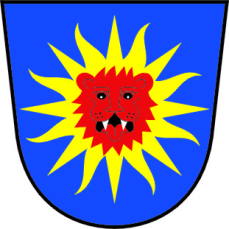 O B E C    K Ř T O M I LUsnesení  z 2.  zasedání Zastupitelstva obce Křtomil ze dne 25.3.2013Program:Určení zapisovatele a ověřovatelů zápisuKontrola „Usnesení“ z minulého zasedání ZOProjednání a schválení I. dávky RO k rozpočtu r. 2013Schválení účetní závěrky za r. 2012Projednání žádosti č. j. 31/2013 ve věci darování p. č. 417/2 a prodeje p. č. 419/2Projednání nabídky na dodávku el. energie a plynuInformace k mapovému portáluRůznéDiskuseZávěrJednání  zastupitelstva obce bylo zahájeno v 19 hod. místostarostkou obce Křtomil.Přítomno: 			5 členů ZO				1 omluven				 1 neomluven  Viz. prezenční listina.Zastupitelstvo obce je usnášení schopné.1. Určení zapisovatele a ověřovatelů zápisu:Zapisovatel:						pí.Pavla VojkůvkováOvěřovatelé zápisu:					Ing. Miroslav Bezděk							p. David PokusaMístostarostka obce přivítala  předsedu ZD Dřevohostice Ing. Vladimíra Lapáčka navrhla změnu programu dnešního jednání s tím, že ZO nejdříve projedná záležitost, se kterou se na toto zasedání dostavil.Následovalo schválení pozměněného  programu jednání.Výsledek hlasování:	Zastupitelstvo obce Křtomil    b e r e    na vědomí:Informace předsedy ZD DřevohosticePoté místostarostka předala slovo Ing. Lapáčkovi. Tento informoval přítomné členy ZO  o zbudováné kompostárně v  ZD Dřevohostice v rámci dotačního titulu, kdy ZD Dřevohostice bude zajišťovat sběr a svoz bioodpadu k řízené likvidaci kompostováním . Požádal  o zapojení obce Křtomil do třídění bioodpadu s tím, s následným využitím jako hnojivo pro pozemky obhospodařované družstvem (mezi bioodpad patří zejména listí, tráva, spadané ovoce, zbytky rostlin apod.) Technika pro zjištění této služby je zajistěna. Poté předseda družstva vyjádřil zájem o vytypování vhodných kontejnerových stání pro umístění kontejnerů. Jednalo by se o 3 místa, kdy nepravidelně vždy ve dvou  dnech by bylo umožněno bioodpad občanům ukládat. (přistavit v pátek odvoz v pondělí) jedná se sezonní svoz  duben – listopad daného roku..Kontejnery jsou o kapacitě 10 m3. Služby bude poskytována nejméně po dobu 5 let.Letos by svoz probíhal bezplatně, pro příští rok má představu platby cca 30,-- až 40,-- Kč / osoba. Úspěšnost projektu závisí na disciplině občanů. Proto navrhuje zajisti plošnou informaci občanů a to formou letáků, zveřejnění na úřední desce i vyhlášení místním rozhlasem.Dále informoval přítomné o zájmu ZD Dřevohostice požádat o dotační prostředky z OPŽP – prioritní osy 4, opatření 4.1 – zkvalitnění nakládání s odpady na dovybavení kompostárny o manipulátor a štěpkovač a rozšíření separace odpadů. Starosta obce podepíše „Čestné prohlášení“ o zapojení obce Křtomil k záměru. Závěrem byli ZO seznámeni s Výzvou ZD Dřevohostice, kdy družstvo reaguje na dopis, který se objevil v poštovních schránkách občanů ve věci odkupu majetkových podílů a pozemků, které mají občané v ZD. Obec Křtomil zveřejní tuto výzvu .Závěrem se vrátil připravované opravě polní cesty. Dojde k jejímu zpevnění s tím,že doporučuje ve spolupráci s obcí usadit  4 základky pro odvod vody do dílců (možnost zvážit umístění horských vpustí) a vysadit novu řadu stromů. Jak již dříve uvedl, ZD je schopno provést zplanýrování po vykácených stromech – otázkou zůstává uložení kořenů ze stromů.Výsledek hlasování:	2. Kontrola „Usnesení“ z minulého zasedání ZO:Kontrolu „Usnesení“ z minulého zasedání ZO provedla  místostarostka obce, přítomní informace vzali na vědomí bez připomínekVýsledek hlasování:	5. Projednání žádosti č. j. 31/2013 ve věci darování p. č. 417/2 a prodeje p. č. 419/2Zastupitelstvo obce Křtomil obdrželo žádost č.j. 31/2013 ve věci odprodeje p.č. 419/2 o výměře 156 m2  a darování p.č. 417/2 o výměře 68 m2 ,  , obě ve vlastnictví obce Křtomil. Obec bere žádost na vědomí a zveřejní záměr na klasické  i elektronické úřední desce před projednáním v orgánu obce.Výsledek hlasování:	6. Projednání nabídky na dodávku el. energie a plynuTento bod jednání byl odročen na příští zasedání.Výsledek hlasování:	7.Informace k mapovému portáluMístostarostka předložila zastupitelům k projednání možnost zakoupení GEOSENSE GEOPORTÁLU v hodnotě cca Kč 6.000,--, pomocí kterého je možné okamžitě a online přistupovat ke katastrálním datům. Dle požadavku je možné geoportál rozšířit o další vrstvy – inženýrské sítě, územní plány, pasporty aj. K naplnění dat by přispěly stážistky přes ÚP – dojedná starosta městyse Dřevohostice. Výsledek hlasování:	8. Různé- místostarostka podala bližší informace k projektu Poznávání bez hranic. Do tohoto projektu jsou zapojeny obce Vlkoš, Radkovy a Křtomil. Ping pong soutěž se uskuteční v obci Vlkoš, ubytování účastníků je na faře v Dřevohosticích, na sobotu je plánována pěší tůra na Helfštýn, na neděli prohlídky muzea v Přerově. Z každé obce bude zapojeno 7 dětí.Výsledek hlasování:	- 8. května bude organizován výlet autobusem do ZOO v Ostravě. Zájemci se mohou přihlásit v kanceláři OÚ. Obec Křtomil uhradí cestovné a část vstupného ve výši Kč 100,-- uhradí účastník zbylou část obec.Výsledek hlasování:	- zastupitelstvo bylo informováno o zdraví ohrožujícím stavu lípy na Záhumení. Nutno prověřit stav a případně neprodleně skácet. Bude vysazen strom nový.Výsledek hlasování:	- místostarostka navrhla přihlásit Obec Křtomil do soutěže Vesnice roku. Doporučila aktivní spolupráci zástupců obce, obecního úřadu,  dále za MK pí. Irena Navrátilová, za  AK Křtomil p. David Pokusa, dále pí. Naděžda Obkráčilová - kronikářka, pí. Božena Pokusová – vede zdravotní cvičení  Daniel Zapletal – zaměstnanec obceVýsledek hlasování:	- další informace zazněly ve věci brigády na hřišti, jakmile to počasí dovolí bude provedeno rozhrnutí hlíny, oprava poškozených lavek, úklid dřeva. Zajistí p. David Pokusa s AK Křtomil. Klíče od uzamčených branek má p. PokusaVýsledek hlasování:	- na základě doporučení místostarostky ing. Novotný provede odborný jarní prostřih loni vysazených trnek a javorů.Výsledek hlasování:	- ing. Novotný připomínkoval znečištění veřejných prostranství psími výkaly. Podotkl, že ve Frýdku při placení poplatku ze psů obdrží majitel i potřebný počet sáčků a na dodržování čistoty dohlíží policie. Bohužel v naší obce policie zřízena není. Bylo dohodnuto občany na povinnost uklízet psí extrementy upozornit vyhlášením.Výsledek hlasování:	- dne 29.6.2013 plánuje AK Křtomil pořádání dětského dne – stan si zapůjčí z DřevohosticeVýsledek hlasování:	- p. Pokusa David navrhl zakoupení levnější varianty kuchyně do hasičárny např. z IKEY – není třeba kuchyň na zakázku + lednička a sporák. Opětně připomněl nutnost nějakým způsobem řešit žumpu.- budou objednány kontejnery na velkoobjemový odpadVýsledek hlasování:	Zastupitelstvo obce Křtomil    s ch v a l u j e: 3. Projednání a schválení I. dávky RO k rozpočtu r. 2013:-  I. dávku rozpočtového opatření rozpočtu r. 2013Příjmová a výdajová strana rozpočtu byla zvýšena o Kč 71.730,--. Došlo k přesunu mezi položkami výdajů v objemu Kč 109.663,20 (Ovlivněno zejména schválením poskytnutí příspěvku ve výši Kč 60.150,-- na projekt DSO MM – EUROREGION PRADĚD – Poznávání bez hranic)Výsledek hlasování:	4. Schválení účetní závěrky za r. 2012- v tomto bodu jednání účetní závěrku obce sestavenou k rozvahovému dni tj. k 31.12.2012 (§ 84 bod 1b) zákona č. 128/2000 Sb. O obcích, ve znění platných právních předpisů)Výsledek hlasování:	7.Informace k mapovému portálu- zakoupení GEOSENSE GEOPORTÁLU v hodnotě cca Kč 6.000,--Výsledek hlasování:	8.Různé: - zastupitelstvo obce projednalo „Souhlas člena MAS – Partnerství Moštěnka,o.s. s transformací občanského sdružení  na obecně prospěšnou společnost“dle nového občanského zákoníku,který vstoupí v platnost  s účinností od 1.1.2014Výsledek hlasování:	Zastupitelstvo obce Křtomil    p o v ě ř u  j e: 8. Různé - Ing. Bezděka - do příštího zasedání nalepit bezpečnostní nášlapy na schody v hasičárně ve dvoře.Výsledek hlasování:		……………………………	……………………………	Ing. Pavel Daďa	Mgr. Eva Kubíčková	starosta obce Křtomil	místostarostka obce KřtomilPro:5Proti:0Zdržel se:0Pro:5Proti:0Zdržel se:0Pro:5Proti:0Zdržel se:0Pro:5Proti:0Zdržel se:0Pro:5Proti:0Zdržel se:0Pro:4Proti:0Zdržel se:1Pro:5Proti:0Zdržel se:0Pro:5Proti:0Zdržel se:0Pro:5Proti:0Zdržel se:0Pro:5Proti:0Zdržel se:0Pro:5Proti:0Zdržel se:0Pro:5Proti:0Zdržel se:0Pro:5Proti:0Zdržel se:0Pro:5Proti:0Zdržel se:0Pro:5Proti:0Zdržel se:0Pro:5Proti:0Zdržel se:0Pro:5Proti:0Zdržel se:0Pro:4Proti:0Zdržel se:1Pro:5Proti:0Zdržel se:0Pro:5Proti:0Zdržel se:0